FONDS DE MOBILITE - FORMULAIRE DE CANDIDATURE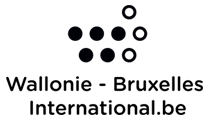 En fonction du règlement interne de son établissement, le candidat transmettra pour visa la présente demande au Rectorat, au Président, au Doyen de Faculté ou au Bureau des Relations Internationales (BRI). En l’absence d’une disposition interne, l’envoi au BRI pour visa est requis.Signatures :Nom et prénom du porteur de projet en Wallonie-Bruxelles						Nom et prénom du responsable du 														laboratoire/Groupe/Unité/Faculté concernée														autre que le candidatJe joins au présent formulaire la lettre d’invitation de l’institution à l’étranger, le visa et/ou une lettre d’autorisation des autorités de l’établissement dont je suis membre ainsi que le CV de toutes les personnes concernées par le projet – à cocher obligatoirementJ’ai bien pris connaissance de la politique de traitement de mes données à caractère personnel (Annexe) et en donne mon consentement (celui-ci pourra être soustrait à ma demande) – à cocher obligatoirementJe suis informé.e et j’accepte que mes données à caractère personnel seront transmises à d’autres entités administratives que WBI et ce exclusivement à des fins d’évaluation du dossier– à cocher obligatoirement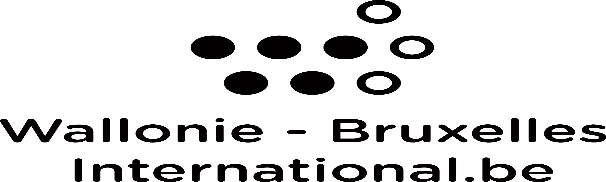 FONDS DE MOBILITE : ANNEXEPolitique de traitement de vos données à caractère personnel1. OBJET Wallonie-Bruxelles International (ci-après, « WBI»), organisme d’intérêt public, accorde une grande importance au respect et à la protection de vos données à caractère personnel qu’elle est amenée à traiter dans le cadre du « Fonds de mobilité ».WBI s’engage à traiter vos données à caractère personnel (ci-après, « données ») de manière licite, loyale et transparente conformément à la législation en vigueur.Dans cette notice, WBI a souhaité vous informer de manière claire et complète sur la façon dont vos données sont traitées durant l’entièreté du traitement de votre demande de Fonds de mobilité.2. COORDONNÉES DU RESPONSABLE DU TRAITEMENT ET DU DÉLÉGUÉ À LA PROTECTION DES DONNÉES2.1. Responsable du traitement de vos données :Wallonie-Bruxelles International, organisme d'intérêt publicPlace Sainctelette 21080 Bruxelles BelgiqueN° 0810.888.623.2.2. Délégué à la protection des données. Pour toute question, remarque ou réclamation relative à vos droits ou au traitement de vos données, veuillez contacter le Délégué à la protection des données en spécifiant explicitement votre demande. Le Délégué à la protection des données de WBI peut être contacté à l’adresse suivante : dpo2@wbi.be. 3. SOURCE DES DONNÉES, DONNÉES TRAITÉES ET FINALITÉS DU TRAITEMENT3.1. Source. WBI ne collectera pas de données vous concernant via d’autre source que vous-même.3.2. Données. Durant votre parcours au sein du Fonds de mobilité, WBI sera amenée à collecter et à utiliser les données suivantes vous concernant : données d’identification (nom et prénom du porteur de projet), données sur les caractéristiques personnelles (sexe).3.3. Finalités. En déposant sa candidature au fonds de mobilité, le candidat autorise WBI à utiliser ses données personnelles (mentionnées dans le présent formulaire) à des fins d'enquête et d’analyse de tendance (analyse du profil des porteurs de projets pour une diffusion sur la plateforme enseignement pour une durée de 5 ans avec une conservation des données par WBI).  Ces données ne seront traitées ou utilisées par WBI que dans la mesure où cela est nécessaire pour traiter votre demande de fonds de mobilité et pour assurer la bonne exécution de votre demande.4. DURÉE DE CONSERVATION DE VOS DONNÉES Dans le cas où votre candidature ne serait pas acceptée, WBI conservera uniquement les données suivantes vous concernant, et ceci pendant une période de 5 ans maximum : nom, prénom et genre.Dans tous les autres cas, WBI archivera l’ensemble de vos données dans un fichier informatisé et sécurisé. La conservation de vos données par WBI est nécessaire à des fins statistiques mais également afin qu’elle puisse être en mesure de remplir son obligation de reporting auprès des autorités de tutelle et de contrôle. En outre, l’accès à ces données archivées est strictement limité aux personnes habilitées à les traiter aux fins décrites ci-avant.5. PARTAGE DE VOS DONNÉESHormis les cas décrits ci-après, WBI ne partagera en aucun cas vos données avec des tiers.5.1. Sous-traitants. Afin d’héberger les moyens informatiques permettant la mise en œuvre du Fonds de Mobilité, WBI recourt aux services d’un prestataire informatique. Des dispositions contractuelles ont été mises en place avec ce sous-traitant pour garantir qu’il n'utilise pas vos données personnelles à d'autres fins que celles précisées par WBI et qu’il dispose de mesures de sécurité appropriées pour se prémunir contre le traitement non autorisé ou illégal de vos données personnelles et contre la perte accidentelle ou la destruction ou la détérioration de vos données personnelles.5.2. Membres du personnel de WBI. Les agents de WBI (personnel local et à l’étranger) sont susceptibles de recevoir vos données personnelles afin d’exécuter les tâches qui leurs sont confiées. Ces agents ont uniquement accès aux données personnelles qui sont nécessaires à l’exécution de leurs tâches.5.3. Transferts de vos données en dehors de l’Espace Economique Européen (EEE). Lorsque vous effectuez un déplacement dans un pays situé en dehors de l’EEE, il est possible que des transferts de données puissent s’opérer entre le service bilatéral de WBI située en Belgique et notre réseau d’agents à l’étranger (Délégation générale Wallonie-Bruxelles, ALAC, ALS, Hub.Brussels, CEC, Ambassade) en poste dans ce pays. Dans une telle hypothèse, et lorsque que ce pays n’est pas reconnu par la Commission européenne comme assurant un niveau de protection adéquat, WBI met tout en œuvre pour s’assurer que les données soient traitées conformément au RGPD notamment par la transmission d’instructions claires et précises quant à la manière dont les données peuvent être traitées.6. VOS DROITS RELATIFS AU TRAITEMENT DE VOS DONNEESConformément à la législation en vigueur, vous bénéficiez d’un droit d’accès, de rectification, de portabilité et d’effacement de vos données. Vous pouvez également, pour des motifs légitimes, vous opposer au traitement des données vous concernant. Ces droits peuvent être exercés en adressant une demande à notre Délégué à la protection des données à l’adresse suivante : dpo2@wbi.be. 7. INFORMATIONS COMPLÉMENTAIRES ET COORDONNÉES DE L’AUTORITÉ DE CONTRÔLEPour toute information complémentaire concernant le traitement des données par WBI vous pouvez contacter notre Délégué à la protection des données ou consulter notre Politique vie privée à l’adresse suivante : http://www.wbi.be/page/vie-privee. En cas de contestation d’une décision du Délégué à la protection des données ou pour toutes autres contestations concernant le traitement de vos données personnelles, vous disposez du droit d’introduire gratuitement une réclamation auprès de : Autorité de protection des données, Rue de la Presse, 35, 1000 Bruxelles – Tél. : +32 (0)2 274 48 00 – E-mail: contact@apd-gba.be.Renseignements sur le/la responsable du projet en Wallonie-BruxellesRenseignements sur le/la responsable du projet en Wallonie-BruxellesOrganisme :Laboratoire/Groupe/Unité/Faculté :Organisme :Laboratoire/Groupe/Unité/Faculté :Nom et Prénom du porteur de projet :Genre : M/FFonction :Adresse de l’institution :Adresse de l’institution :Téléphone :Courriel professionnel : Renseignements sur le partenaire du projet / Bénéficiaire de la mobilité IN (uniquement dans le cadre du FMa-Liban)Renseignements sur le partenaire du projet / Bénéficiaire de la mobilité IN (uniquement dans le cadre du FMa-Liban)Organisme :Organisme :Nom et Prénom du partenaireGenre : M/FFonction :Adresse de l’institution :Adresse de l’institution :Téléphone :Courriel professionnel : Autre partenaire, s’il y a lieuAutre partenaire, s’il y a lieuOrganisme :Organisme :Nom et Prénom du partenaireGenre : M/FFonction :Adresse de l’institution :Adresse de l’institution :Téléphone :Courriel professionnel : Autre partenaire, s’il y a lieuAutre partenaire, s’il y a lieuOrganisme :Organisme :Nom et Prénom du partenaireGenre : M/FFonction :Adresse de l’institution :Adresse de l’institution :Téléphone :Courriel professionnel : FORMULAIREFORMULAIREFORMULAIREFORMULAIREFORMULAIREPour le FMa-Liban uniquement : cette candidature concerne :mobilité INmobilité OUT mobilité IN et OUTPréciser le nombre de mobilité IN et OUT :Pour le FMa-Liban uniquement : cette candidature concerne :mobilité INmobilité OUT mobilité IN et OUTPréciser le nombre de mobilité IN et OUT :Pour le FMa-Liban uniquement : cette candidature concerne :mobilité INmobilité OUT mobilité IN et OUTPréciser le nombre de mobilité IN et OUT :Pour le FMa-Liban uniquement : cette candidature concerne :mobilité INmobilité OUT mobilité IN et OUTPréciser le nombre de mobilité IN et OUT :Pour le FMa-Liban uniquement : cette candidature concerne :mobilité INmobilité OUT mobilité IN et OUTPréciser le nombre de mobilité IN et OUT :Année de réalisation :Année de réalisation :Semestre 1Semestre 1Semestre 2Titre du projet et/ou de la recherche :Secteur :Académique (professeur) ;Scientifique permanent ;Administratif ;Académique (professeur) ;Scientifique permanent ;Administratif ;Académique (professeur) ;Scientifique permanent ;Administratif ;Académique (professeur) ;Scientifique permanent ;Administratif ;Domaines :Biotechnologies et santé ; Industrie agro-alimentaire ;Ingénierie mécanique et nouveaux matériaux ;Transport et logistique ;Aéronautique et spatial ;Technologies environnementales, génie chimique et matériaux durables ;Innovation numérique ;Biotechnologies et santé ; Industrie agro-alimentaire ;Ingénierie mécanique et nouveaux matériaux ;Transport et logistique ;Aéronautique et spatial ;Technologies environnementales, génie chimique et matériaux durables ;Innovation numérique ;Créativité ;Droits humains et innovation sociale ;Sciences humaines et sociales ;Paix, métissage et transmission mémorielle ;Arts ;Autres : (préciser)Créativité ;Droits humains et innovation sociale ;Sciences humaines et sociales ;Paix, métissage et transmission mémorielle ;Arts ;Autres : (préciser)Pays de destination :FAL :ArgentineBrésilChiliColombieCubaMexiqueUruguayFAL :ArgentineBrésilChiliColombieCubaMexiqueUruguayFAL :ArgentineBrésilChiliColombieCubaMexiqueUruguay                                                     FAP :Australie :CambodgeCorée du SudJaponIndeIndonésieLaos MalaisieNouvelle-ZélandePhilippinesR.P. ChineSingapourTaïwanThaïlandeVietnamNouvelle-ZélandePhilippinesR.P. ChineSingapourTaïwanThaïlandeVietnamFMa-Liban :AlgérieMarocTunisieBelgiqueLibanDescription du projet :Description du projet :Description du projet :Description du projet :Description du projet :Description du projet :Description du projet :Description du projet :Type de mission :L’objet principal de la mission est-illa recherche fondamentale ?OUI - NONType de mission :L’objet principal de la mission est-illa recherche fondamentale ?OUI - NONProspection auprès de partenaires potentiels ;Consolidation auprès des partenaires existants ;Participation à des projets de recherche collaboratifs ;Mise en place d’un programme de collaboration bilatérale ou multilatérale ;Mise en place de projets susceptibles de bénéficier de financements européens et/ou internationaux ;Participation à des projets de valorisation et de transfert technologique ;Autres :Prospection auprès de partenaires potentiels ;Consolidation auprès des partenaires existants ;Participation à des projets de recherche collaboratifs ;Mise en place d’un programme de collaboration bilatérale ou multilatérale ;Mise en place de projets susceptibles de bénéficier de financements européens et/ou internationaux ;Participation à des projets de valorisation et de transfert technologique ;Autres :Prospection auprès de partenaires potentiels ;Consolidation auprès des partenaires existants ;Participation à des projets de recherche collaboratifs ;Mise en place d’un programme de collaboration bilatérale ou multilatérale ;Mise en place de projets susceptibles de bénéficier de financements européens et/ou internationaux ;Participation à des projets de valorisation et de transfert technologique ;Autres :Prospection auprès de partenaires potentiels ;Consolidation auprès des partenaires existants ;Participation à des projets de recherche collaboratifs ;Mise en place d’un programme de collaboration bilatérale ou multilatérale ;Mise en place de projets susceptibles de bénéficier de financements européens et/ou internationaux ;Participation à des projets de valorisation et de transfert technologique ;Autres :Prospection auprès de partenaires potentiels ;Consolidation auprès des partenaires existants ;Participation à des projets de recherche collaboratifs ;Mise en place d’un programme de collaboration bilatérale ou multilatérale ;Mise en place de projets susceptibles de bénéficier de financements européens et/ou internationaux ;Participation à des projets de valorisation et de transfert technologique ;Autres :Prospection auprès de partenaires potentiels ;Consolidation auprès des partenaires existants ;Participation à des projets de recherche collaboratifs ;Mise en place d’un programme de collaboration bilatérale ou multilatérale ;Mise en place de projets susceptibles de bénéficier de financements européens et/ou internationaux ;Participation à des projets de valorisation et de transfert technologique ;Autres :Résultats attendus :Résultats attendus :L’établissement de nouveaux accords de collaboration ;Le renforcement et le développement d’accords de collaboration existants ; La rédaction de co-publications ;Le lancement, le développement, la mise en œuvre de projets de collaboration bilatérale ou multilatérale ;Le renforcement de la mobilité des étudiants, des enseignants, des chercheurs ;Le développement de programmes et diplômes conjoints, en ce compris les co-tutelles de thèse ;Autres :L’établissement de nouveaux accords de collaboration ;Le renforcement et le développement d’accords de collaboration existants ; La rédaction de co-publications ;Le lancement, le développement, la mise en œuvre de projets de collaboration bilatérale ou multilatérale ;Le renforcement de la mobilité des étudiants, des enseignants, des chercheurs ;Le développement de programmes et diplômes conjoints, en ce compris les co-tutelles de thèse ;Autres :L’établissement de nouveaux accords de collaboration ;Le renforcement et le développement d’accords de collaboration existants ; La rédaction de co-publications ;Le lancement, le développement, la mise en œuvre de projets de collaboration bilatérale ou multilatérale ;Le renforcement de la mobilité des étudiants, des enseignants, des chercheurs ;Le développement de programmes et diplômes conjoints, en ce compris les co-tutelles de thèse ;Autres :L’établissement de nouveaux accords de collaboration ;Le renforcement et le développement d’accords de collaboration existants ; La rédaction de co-publications ;Le lancement, le développement, la mise en œuvre de projets de collaboration bilatérale ou multilatérale ;Le renforcement de la mobilité des étudiants, des enseignants, des chercheurs ;Le développement de programmes et diplômes conjoints, en ce compris les co-tutelles de thèse ;Autres :L’établissement de nouveaux accords de collaboration ;Le renforcement et le développement d’accords de collaboration existants ; La rédaction de co-publications ;Le lancement, le développement, la mise en œuvre de projets de collaboration bilatérale ou multilatérale ;Le renforcement de la mobilité des étudiants, des enseignants, des chercheurs ;Le développement de programmes et diplômes conjoints, en ce compris les co-tutelles de thèse ;Autres :L’établissement de nouveaux accords de collaboration ;Le renforcement et le développement d’accords de collaboration existants ; La rédaction de co-publications ;Le lancement, le développement, la mise en œuvre de projets de collaboration bilatérale ou multilatérale ;Le renforcement de la mobilité des étudiants, des enseignants, des chercheurs ;Le développement de programmes et diplômes conjoints, en ce compris les co-tutelles de thèse ;Autres :Objectif opérationnel/spécifique de la mission : Objectif opérationnel/spécifique de la mission : Expliciter le caractère novateur du projet :Situer le contexte dans lequel se déroule le projet :Quel est l’objectif du projet ?Quels sont les résultats attendus en termes de :Collaboration et la complémentarité entre les équipes ;Retombées pour les institutions ;Perspectives internationales (collaborations multiples, programmes internationaux, …) ;Expliciter le caractère novateur du projet :Situer le contexte dans lequel se déroule le projet :Quel est l’objectif du projet ?Quels sont les résultats attendus en termes de :Collaboration et la complémentarité entre les équipes ;Retombées pour les institutions ;Perspectives internationales (collaborations multiples, programmes internationaux, …) ;Expliciter le caractère novateur du projet :Situer le contexte dans lequel se déroule le projet :Quel est l’objectif du projet ?Quels sont les résultats attendus en termes de :Collaboration et la complémentarité entre les équipes ;Retombées pour les institutions ;Perspectives internationales (collaborations multiples, programmes internationaux, …) ;Expliciter le caractère novateur du projet :Situer le contexte dans lequel se déroule le projet :Quel est l’objectif du projet ?Quels sont les résultats attendus en termes de :Collaboration et la complémentarité entre les équipes ;Retombées pour les institutions ;Perspectives internationales (collaborations multiples, programmes internationaux, …) ;Expliciter le caractère novateur du projet :Situer le contexte dans lequel se déroule le projet :Quel est l’objectif du projet ?Quels sont les résultats attendus en termes de :Collaboration et la complémentarité entre les équipes ;Retombées pour les institutions ;Perspectives internationales (collaborations multiples, programmes internationaux, …) ;Expliciter le caractère novateur du projet :Situer le contexte dans lequel se déroule le projet :Quel est l’objectif du projet ?Quels sont les résultats attendus en termes de :Collaboration et la complémentarité entre les équipes ;Retombées pour les institutions ;Perspectives internationales (collaborations multiples, programmes internationaux, …) ;Frais pris en charge par les institutions partenaires :Frais pris en charge par les institutions partenaires :Quels sont les autres financements demandés et/ou obtenus ?Quels sont les autres financements demandés et/ou obtenus ?Budget estimé sur lequel porte la demande *Budget estimé sur lequel porte la demande *Budget estimé sur lequel porte la demande *Budget estimé sur lequel porte la demande *Budget estimé sur lequel porte la demande *Budget estimé sur lequel porte la demande *Budget estimé sur lequel porte la demande *Budget estimé sur lequel porte la demande *MOBILITE OUT POUR LE FAL, LE FAP ET LE FMa-LIBAN*conformément aux frais éligibles précisés dans l’appel à projet - https://www.wbi.be/fr/services/service/fonds-mobilite-wbiMOBILITE OUT POUR LE FAL, LE FAP ET LE FMa-LIBAN*conformément aux frais éligibles précisés dans l’appel à projet - https://www.wbi.be/fr/services/service/fonds-mobilite-wbiMOBILITE OUT POUR LE FAL, LE FAP ET LE FMa-LIBAN*conformément aux frais éligibles précisés dans l’appel à projet - https://www.wbi.be/fr/services/service/fonds-mobilite-wbiVols internationaux en classe économique :Vols internationaux en classe économique :Vols internationaux en classe économique :MOBILITE OUT POUR LE FAL, LE FAP ET LE FMa-LIBAN*conformément aux frais éligibles précisés dans l’appel à projet - https://www.wbi.be/fr/services/service/fonds-mobilite-wbiMOBILITE OUT POUR LE FAL, LE FAP ET LE FMa-LIBAN*conformément aux frais éligibles précisés dans l’appel à projet - https://www.wbi.be/fr/services/service/fonds-mobilite-wbiMOBILITE OUT POUR LE FAL, LE FAP ET LE FMa-LIBAN*conformément aux frais éligibles précisés dans l’appel à projet - https://www.wbi.be/fr/services/service/fonds-mobilite-wbiVols intérieurs, ou transports en commun (train, bus, etc.) vers le lieu de mission :Vols intérieurs, ou transports en commun (train, bus, etc.) vers le lieu de mission :Vols intérieurs, ou transports en commun (train, bus, etc.) vers le lieu de mission :MOBILITE OUT POUR LE FAL, LE FAP ET LE FMa-LIBAN*conformément aux frais éligibles précisés dans l’appel à projet - https://www.wbi.be/fr/services/service/fonds-mobilite-wbiMOBILITE OUT POUR LE FAL, LE FAP ET LE FMa-LIBAN*conformément aux frais éligibles précisés dans l’appel à projet - https://www.wbi.be/fr/services/service/fonds-mobilite-wbiMOBILITE OUT POUR LE FAL, LE FAP ET LE FMa-LIBAN*conformément aux frais éligibles précisés dans l’appel à projet - https://www.wbi.be/fr/services/service/fonds-mobilite-wbiFrais de transfert aller-retour entre le domicile et l’aéroport: Frais de transfert aller-retour entre le domicile et l’aéroport: Frais de transfert aller-retour entre le domicile et l’aéroport: MOBILITE OUT POUR LE FAL, LE FAP ET LE FMa-LIBAN*conformément aux frais éligibles précisés dans l’appel à projet - https://www.wbi.be/fr/services/service/fonds-mobilite-wbiMOBILITE OUT POUR LE FAL, LE FAP ET LE FMa-LIBAN*conformément aux frais éligibles précisés dans l’appel à projet - https://www.wbi.be/fr/services/service/fonds-mobilite-wbiMOBILITE OUT POUR LE FAL, LE FAP ET LE FMa-LIBAN*conformément aux frais éligibles précisés dans l’appel à projet - https://www.wbi.be/fr/services/service/fonds-mobilite-wbiFrais de transfert aller-retour entre l’aéroport et le lieu de mission :Frais de transfert aller-retour entre l’aéroport et le lieu de mission :Frais de transfert aller-retour entre l’aéroport et le lieu de mission :MOBILITE OUT POUR LE FAL, LE FAP ET LE FMa-LIBAN*conformément aux frais éligibles précisés dans l’appel à projet - https://www.wbi.be/fr/services/service/fonds-mobilite-wbiMOBILITE OUT POUR LE FAL, LE FAP ET LE FMa-LIBAN*conformément aux frais éligibles précisés dans l’appel à projet - https://www.wbi.be/fr/services/service/fonds-mobilite-wbiMOBILITE OUT POUR LE FAL, LE FAP ET LE FMa-LIBAN*conformément aux frais éligibles précisés dans l’appel à projet - https://www.wbi.be/fr/services/service/fonds-mobilite-wbiTOTAL MOBILITE OUT:TOTAL MOBILITE OUT:TOTAL MOBILITE OUT:MOBILITE IN UNIQUEMENT pour le FMa-Liban: Prise en charge pour un maximum de 30 joursMOBILITE IN UNIQUEMENT pour le FMa-Liban: Prise en charge pour un maximum de 30 joursMOBILITE IN UNIQUEMENT pour le FMa-Liban: Prise en charge pour un maximum de 30 joursFrais de logement  (100€ maximum par nuitée):Frais de logement  (100€ maximum par nuitée):Frais de logement  (100€ maximum par nuitée):MOBILITE IN UNIQUEMENT pour le FMa-Liban: Prise en charge pour un maximum de 30 joursMOBILITE IN UNIQUEMENT pour le FMa-Liban: Prise en charge pour un maximum de 30 joursMOBILITE IN UNIQUEMENT pour le FMa-Liban: Prise en charge pour un maximum de 30 joursFrais de séjour (56€ maximum par jour) :Frais de séjour (56€ maximum par jour) :Frais de séjour (56€ maximum par jour) :MOBILITE IN UNIQUEMENT pour le FMa-Liban: Prise en charge pour un maximum de 30 joursMOBILITE IN UNIQUEMENT pour le FMa-Liban: Prise en charge pour un maximum de 30 joursMOBILITE IN UNIQUEMENT pour le FMa-Liban: Prise en charge pour un maximum de 30 joursFrais de déplacement locaux, hors déplacement de l’aéroport vers le lieu de résidence pendant la mission :Frais de déplacement locaux, hors déplacement de l’aéroport vers le lieu de résidence pendant la mission :Frais de déplacement locaux, hors déplacement de l’aéroport vers le lieu de résidence pendant la mission :MOBILITE IN UNIQUEMENT pour le FMa-Liban: Prise en charge pour un maximum de 30 joursMOBILITE IN UNIQUEMENT pour le FMa-Liban: Prise en charge pour un maximum de 30 joursMOBILITE IN UNIQUEMENT pour le FMa-Liban: Prise en charge pour un maximum de 30 joursTOTAL MOBILITE IN :	TOTAL MOBILITE IN :	TOTAL MOBILITE IN :	TOTAUX MOBILITE OUT ET MOBILITE INTOTAUX MOBILITE OUT ET MOBILITE INTOTAUX MOBILITE OUT ET MOBILITE INCalendrier et programme de la mission :Calendrier et programme de la mission :Calendrier et programme de la mission :Date de début :Date de fin :Chronogramme :Date de début :Date de fin :Chronogramme :Date de début :Date de fin :Chronogramme :Date de début :Date de fin :Chronogramme :Date de début :Date de fin :Chronogramme :Avez-vous déjà bénéficié du soutien d’un des fonds de mobilité de WBI ?Avez-vous déjà bénéficié du soutien d’un des fonds de mobilité de WBI ?Avez-vous déjà bénéficié du soutien d’un des fonds de mobilité de WBI ?Fonds :Amérique latine et CaraïbesAsie-PacifiqueMaghreb-LibanIntitulé du projet : Période :Fonds :Amérique latine et CaraïbesAsie-PacifiqueMaghreb-LibanIntitulé du projet : Période :Fonds :Amérique latine et CaraïbesAsie-PacifiqueMaghreb-LibanIntitulé du projet : Période :Fonds :Amérique latine et CaraïbesAsie-PacifiqueMaghreb-LibanIntitulé du projet : Période :Fonds :Amérique latine et CaraïbesAsie-PacifiqueMaghreb-LibanIntitulé du projet : Période :Bénéficiez-vous d’un soutien de WBI ?Bénéficiez-vous d’un soutien de WBI ?Bénéficiez-vous d’un soutien de WBI ?Programme :Intitulé du projet : Période :Programme :Intitulé du projet : Période :Programme :Intitulé du projet : Période :Programme :Intitulé du projet : Période :Programme :Intitulé du projet : Période :